District Camp Craft Competition 2019 – Entry FormPlease return this page by Sunday 14th April 2019to depdc@blacktoftbeacon-scouts.org.ukEntry fees should be sent once confirmation of your booking has been received and this will secure your team's place.£7.50 per Cub Team – Teams of up to 6 Cubs.£20 per Scout Team – Teams of 4 – 6 Scouts. Sections can enter more than one Team, places will be allocated on a first come first served basis. 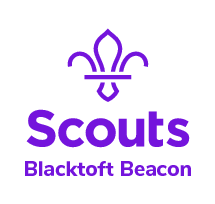 Section:Please delete as appropriate:Cubs 		    ScoutsTeam Name:Number in Team: